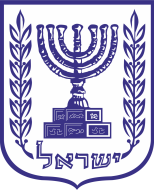 The KnessetMember of Knesset Yehuda Joshua GlickYehuda Glick was born in New York on 25 Cheshvan 5726, November 20, 1965. In 1974, he immigrated to Israel with his parents and six siblings.His father, Prof. Shimon Glick, managed the Internal Medicine Department at Soroka Medical Center and was one of the founders of the Faculty of Health Sciences at Ben-Gurion University in the Negev.Yehuda Glick served in the IDF between 1986 and 1989, as part of the hesder yeshiva that he attended. Glick initially served in the Armored Corps and later in the Intelligence Corps. He completed a combat medics course and served as a combat medic and regional defense soldier during reserve duty. Glicked holds a B.Ed. in Bible Studies from Jerusalem College and a MA in Jewish History from Touro College. He is also a licensed guide for the Ministry of Tourism. For 10 years, he attended the Telz-Stone, Makor Chaim, Har Etzion and Otniel yeshivas.Glick began as a teacher, even serving on several occasions as an emissary for the State of Israel to former USSR countries. In 1996, Glick began working in the Ministry of Immigration and Absorption, filling several positions, including spokesperson for Minister Yuli Yoel Edelstein, director of the Public Diplomacy Department in the Ministry, Director of the Jewish Identity Unit and Director of the Ashkelon and South Israel region. In 2005, after 10 years of work in the Ministry, Glick resigned in protest of the Gaza Disengagement Plan.Between 2005 and 2009, Glick served as director general of the Temple Institute. He was also head of the hesder yeshiva in Otniel and responsible for the foreign students project. He also founded the Temple Mount Heritage Foundation (since 2009) and worked as a tour guide and lecturer on the Bible, Jerusalem, the Temple Mount and the Temple.Since 2008, Glick has been heading the Temple Mount Heritage Foundation, as well as HaLiba, the Initiative for Jewish Freedom on the Temple Mount, which he established. These bodies encourage Jewish visits to the Temple Mount.In 2015, ahead of the elections for the 20th Knesset, Glick was placed 33rd on the Likud roster as a representative of Judea and Samaria. In May 2016, he entered the Knesset.On 29 October 2014, as he exited the annual conference of Temple Mount activists at the Temple Mount Heritage Center in Jerusalem, Glick was shot by an Arab resident of Abu-Tor. He was taken to a hospital in critical condition, but after a lengthy hospitalization and rehabilitation period, he returned to his public activities.In April 2015, Glick was awarded the Moskowitz “Lion of Zion” award.Yehuda Glick is married to Yafi (nee Langenthal), and is the father of eight (including two foster children) and grandfather to six.He lives in Otniel in south Mt. Hebron.